                   Муниципальное образовательное учреждение                    «Ломоносовская гимназия» г. Петрозаводска                         Исследовательская работа                     Загадочный бумеранг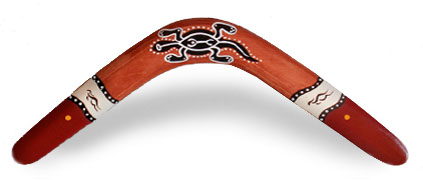                                                                  Выполнила:                                                                           Дмитриева Екатерина                                                                              ученица 4-в класса                                                                                 Руководитель:                                                                                   Волкова Н.Н.                                                                    учитель начальных классов                                           Петрозаводск                                                  2018 Тема: Загадочный бумерангЦель: Узнать за счёт чего возвращается  бумеранг и запустить             свой самодельный бумеранг.                       Объект исследования: Бумеранг.                                    Гипотезы:   1.Возвращение бумеранга зависит от формы орудия.   2.Чтобы бумеранг вернулся, его нужно правильно метнуть.                                      Задачи:Прочитать литературу и статьи по теме.Изучить физические особенности полёта бумеранга.Провести опыты и эксперименты.Сконструировать свой бумеранг и запустить.Сделать выводы.                               Введение  Как-то по телевизору я увидела соревнования по метанию бумеранга. И задалась вопросом: а почему он возвращается?                                         Гипотезы  Предположим, что это зависит от формы орудия, но раз проводят соревнования, значит, что-то зависит и от спортсмена.  Исходя из этого, я вывела другую гипотезу: чтобы бумеранг вернулся его нужно правильно метнуть.  Чтобы получить ответ на свой вопрос, я обратилась за помощью к книгам и интернету.                                         Что я узнала  И вот, что я узнала:Бумеранг- самое совершенное произведение техники первобытного человека. Которое долгое время вызывало удивление учёных.  Он представляет собой изогнутую пластину с нижней плоской поверхностью и верхней - выпуклой.  Перед броском бумеранг нужно держать вертикально. Плоская поверхность должна быть обращена от метателя.                                            Опыт №1  Итак, давайте поймём, почему бумеранг возвращается. Для этого начнём с простого опыта.  Возьмём полоску бумаги шириной 1-2 см. и поднесём ко рту, пусть свисает. Если теперь подуть сильно вдоль бумажки поверху, то она начнёт подниматься вверх. Почему так происходит?  В своё время физики заметили, что если поток воздуха дует вдоль поверхности предмета, то он как бы присасывает предмет к себе.Причём, чем быстрее движется воздух, тем больше эта подъёмная сила.  Но это если предмет обтекает воздух с одной стороны. А что будет, если предмет обтекается с двух сторон? Предположим, что предмет прямой, а с другой стороны выгнут по дуге  (как бумеранг). Воздух разорваться не может, поэтому, набегая на предмет и обтекая его с двух сторон, потоки должны обежать его за одно и то же время. Получается, что  сверху воздуху надо бежать быстрее!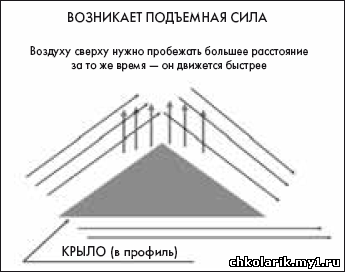 А значит, что с этой стороны сила будет больше и предмет начнёт «притягиваться» в ту сторону, с которой он больше искривлён.  На этом основана работа всех самолётных, вертолётных и прочих крыльев.  Когда бумеранг вращается, то лопасти у него создают подъёмную силу, направленную в бок. Но поскольку он не только вращается, но ещё и летит вперёд, то сила эта распределена неравномерно.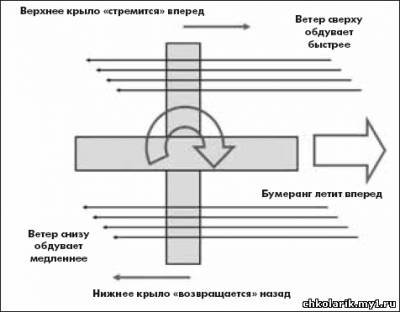   Смотрите, что происходит.Нижнее крыло бумеранга за счёт вращения «возвращается» назад, и скорость его будет неболь -шой. А вот верхнее крыло,Наоборот «стремится» вперёд, значит верхнее крыло обтекается воздухом быстрее, чем нижнее!Что из этого следует?Что на верхнее крыло начнёт действовать сила больше, и бумеранг начнёт поворачиваться в воздухе.  На него как будто надавили невидимым пальцем так, что его верхнее крыло начнёт отклоняться в сторону выпуклой стороны.                                Опыт№2  Проведём ещё один опыт.Все в детстве играли с волчком. Крутишь его- и он стоит на кончике! И какие-то загадочные силы удерживают его от падения. А остановится- и падает.  Если быстро- быстро раскрутить волчок и при этом пальцем толкнуть его за кончик, то он начнёт поворачиваться… А ведь наш бумеранг и есть волчок! Только он свободно висит в воздухе. Мы помним, что на верхнее крыло нашего бумеранга действует опракидывающая сила. От этого вращающийся бумеранг начнёт не заваливаться на бок, а как настоящий волчок начнёт описывать круг и вернётся к хозяину.  Собственно, практически так же летает кленовое семечко- крылышко.                                                 Конструирование  И теперь, когда мне стало понятно, что- к чему, я попробовала изготовить свой собственный бумеранг.  Для этого мне понадобились две деревянные линейки по 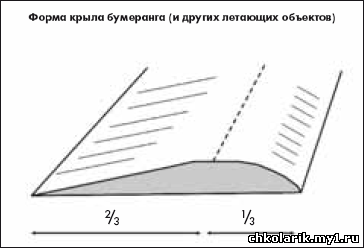 30 см., которые я склеила крестом, перед этим обработав их напильником, как показано на рисунке.  В результате у меня получился бумеранг, похожий на вертолётный винт (плоский с одной стороны и выпуклый- с другой).  Осталось только запустить…Конечно, не с первого раза, но мой бумеранг сделал петлю в воздухе.  Кстати, в фильмах показывают, как индеец бросает бумеранг, тот ударяет противника в голову и возвращается назад к своему владельцу. Это всё- выдумка. Ведь если бумеранг ударится о какой- то предмет, то уже не вернётся назад. Он просто отскочит от предмета и упадёт на землю.                                                        ВыводыПроводя исследование, я узнала много интересного, познакомилась с такой наукой, как физика и сделала выводы.Движение бумеранга подчиняется строгим законам физики.Возвращение бумеранга зависит от формы орудия и от способа метания. Мои гипотезы подтвердились.Если бумеранг запустить горизонтально (как  летающую тарелочку), он не        возвратится.Используемые источники:Журнал «Популярная механика» №9 2004г.Журнал «Юный техник- для умелых рук» №7 1976г.Я. Перельман « Занимательная физика» 2016г.Интернет сайт:https://socportal.info/2016/10/15/pochemu-bumerang-vozv.html      